PROVVEDIMENTOLun. 12-07-2021Mar. 13-07-2021Mer. 14-07-2021Gio. 15-07-2021Ven. 16-07-2021DL 77/2021: Governance del Piano nazionale di ripresa e resilienza e prime misure di rafforzamento delle strutture amministrative e di accelerazione e snellimento delle procedure (Esame C. 3146 Governo)Rel. per la I Commissione: On.le Annagrazia Calabria (FI);Rel. per la VIII Commissione: Roberto On.le Morassut (PD)h. 17I (Affari Costituz.) eVIII (Ambiente)Sede referenteh. 9.30 e 13.30I (Affari Costituz.) eVIII (Ambiente)Sede referenteh. 14 e 19.30I (Affari Costituz.) eVIII (Ambiente)Sede referenteh. 14.30V (Bilancio)Sede consultivah. 9.30AULADL 82/2021: Disposizioni urgenti in materia di cybersicurezza, definizione dell'architettura nazionale di cybersicurezza e istituzione dell'Agenzia per la cybersicurezza nazionale (Esame C. 3161 Governo) Relatori: per la I Commissione, On.le Giuseppe Brescia (M5S); per la IX Commissione, On.le Raffella Paita (IV)h. 14.30V (Bilancio)Sede consultivah. 14I (Affari Costituz.) eIX (Trasporti)Sede referentePROVVEDIMENTOLun. 12-07-2021Mar. 13-07-2021Mer. 14-07-2021Gio. 15-07-2021Ven. 16-07-2021Proposte di legge C. 301 Meloni, C. 1979 Mandelli, C. 2192 Morrone e C. 3058 Di Sarno recanti disposizioni in materia di equo compenso e di clausole vessatorie nelle convenzioni relative allo svolgimento di attività professionali in favore delle banche, delle assicurazioni e delle imprese di maggiori dimensioni. Rel.: On. Ingrid Bisa (Lega)h. 14.30V (Bilancio)Sede consultivaSu questioni di competenza della Commissione Finanzeh. 13.30VI (Finanze)Interrogazioni a risposta immediataProposta di legge C. 2675 Rosso recante disposizioni in materia di circolazione dei monopattini a propulsione prevalentemente elettrica Audizioni di rappresentanti di:h. 12: Confarca (in videoconf.) e Unascah. 12.30: Assosharingh. 12.50: Motus-Eh. 13.10: ANVUh. 13.30: Associazione familiari vittime della strada (in videoconf.)IX (Trasporti)Audizioni informaliPROVVEDIMENTOLun. 12-07-2021Mar. 13-07-2021Mer. 14-07-2021Gio. 15-07-2021Ven. 16-07-2021Su questioni riguardanti il Ministero delle infrastrutture e della mobilità sostenibilih. 14IX (Trasporti)Interrogazioni a risposta immediataDisciplina del volo da diporto o sportivo (seguito esame testo unificato C. 2493 Bendinelli e C. 2804 Maschio)Rel.: On.le Davide Bendinelli (IV)h. 14.30IX (Trasporti)Sede referenteModifiche al codice della navigazione e altre disposizioni per la semplificazione della disciplina riguardante l'ordinamento amministrativo della navigazione e il lavoro marittimo (esame C. 2866 Gariglio (PD))Rel.: On.le Paolo Ficara (M5S)Dopo le h. 14IX (Trasporti)Sede referentePROVVEDIMENTOLun. 12-07-2021Mar. 13-07-2021Mer. 14-07-2021Gio. 15-07-2021Ven. 16-07-2021Istituzione di una Commissione parlamentare di inchiesta sulla tutela dei consumatori e degli utenti (esame Doc. XXII, n. 56)Rel.: On.le Francesca Bonomo (PD)Termine presentazione emendamenti: 15 luglio 2021 alle h. 12h. 14.30X (Attività produttive)Sede referenteDopo le h. 14.30X (Attività produttive)Sede referente5-05963 Murelli (Lega): Coinvolgimento delle parti sociali nel confronto in materia di riforma degli ammortizzatori socialih. 14.20XI (Lavoro)InterrogazioniAudizione, in videoconferenza, del Ministro delle politiche agricole alimentari e forestali, Stefano Patuanelli, sugli obiettivi del Piano strategico nazionale nel quadro della nuova politica agricola comuneh. 14.30XIII (Agricoltura)Audizioni informaliPROVVEDIMENTOLun. 12-07-2021Mar. 13-07-2021Mer. 14-07-2021Gio. 15-07-2021Ven. 16-07-2021DL 73/2021: Misure urgenti connesse all'emergenza da COVID-19, per le imprese, il lavoro, i giovani, la salute e i servizi territoriali (seguito esame C. 3132 Governo)Rell.: On.le Massimo Bitonci (Lega) e On.le Giuseppe Buompane (M5S)h. 9.30AULAh. 9.30 e 15AULAh. 9.30 e 16AULAh. 9.30 e 15AULA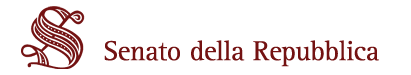 PROVVEDIMENTOLun. 12-07-2021Mar. 13-07-2021Mer. 14-07-2021Gio. 15-07-2021Ven. 16-07-2021AS 1662 (Delega processo civile)Relatrici: Sen. Julia Unterberger (Aut (SVP-PATT, UV)), Sen. Anna Rossomando (PD), Sen. Fiammetta Modena (FIBP-UDC)h. 152° (Giustizia)Sede referenteh. 142° (Giustizia)Sede referenteCOM (2021) 93 def. (Proposta di direttiva del Parlamento europeo su principio della parità di retribuzione tra uomini e donne sul lavoro attraverso la trasparenza delle retribuzioni e meccanismi esecutivi)h. 1514° (Politiche UE)PROGETTI DI ATTI LEGISLATIVI DELL'UNIONE EUROPEA